様式第7号(第14条関係)（表）（裏）決定年度決定年度世帯番号受益者番号受益者番号受益者番号受益者番号整理番号整理番号下水道事業受益者負担金徴収猶予申請書年　　月　　日　　燕市長　　　　様受益者　住　　所　氏　　名　(署　名)　(自署によらない場合は、押印が必要です。)電話番号　　　　　　－　　　　　－次の理由により下水道事業受益者負担金の徴収猶予を受けたいので、燕市下水道事業受益者負担に関する条例施行規則第14条第1項の規定により申請します。下水道事業受益者負担金徴収猶予申請書年　　月　　日　　燕市長　　　　様受益者　住　　所　氏　　名　(署　名)　(自署によらない場合は、押印が必要です。)電話番号　　　　　　－　　　　　－次の理由により下水道事業受益者負担金の徴収猶予を受けたいので、燕市下水道事業受益者負担に関する条例施行規則第14条第1項の規定により申請します。下水道事業受益者負担金徴収猶予申請書年　　月　　日　　燕市長　　　　様受益者　住　　所　氏　　名　(署　名)　(自署によらない場合は、押印が必要です。)電話番号　　　　　　－　　　　　－次の理由により下水道事業受益者負担金の徴収猶予を受けたいので、燕市下水道事業受益者負担に関する条例施行規則第14条第1項の規定により申請します。下水道事業受益者負担金徴収猶予申請書年　　月　　日　　燕市長　　　　様受益者　住　　所　氏　　名　(署　名)　(自署によらない場合は、押印が必要です。)電話番号　　　　　　－　　　　　－次の理由により下水道事業受益者負担金の徴収猶予を受けたいので、燕市下水道事業受益者負担に関する条例施行規則第14条第1項の規定により申請します。下水道事業受益者負担金徴収猶予申請書年　　月　　日　　燕市長　　　　様受益者　住　　所　氏　　名　(署　名)　(自署によらない場合は、押印が必要です。)電話番号　　　　　　－　　　　　－次の理由により下水道事業受益者負担金の徴収猶予を受けたいので、燕市下水道事業受益者負担に関する条例施行規則第14条第1項の規定により申請します。下水道事業受益者負担金徴収猶予申請書年　　月　　日　　燕市長　　　　様受益者　住　　所　氏　　名　(署　名)　(自署によらない場合は、押印が必要です。)電話番号　　　　　　－　　　　　－次の理由により下水道事業受益者負担金の徴収猶予を受けたいので、燕市下水道事業受益者負担に関する条例施行規則第14条第1項の規定により申請します。下水道事業受益者負担金徴収猶予申請書年　　月　　日　　燕市長　　　　様受益者　住　　所　氏　　名　(署　名)　(自署によらない場合は、押印が必要です。)電話番号　　　　　　－　　　　　－次の理由により下水道事業受益者負担金の徴収猶予を受けたいので、燕市下水道事業受益者負担に関する条例施行規則第14条第1項の規定により申請します。下水道事業受益者負担金徴収猶予申請書年　　月　　日　　燕市長　　　　様受益者　住　　所　氏　　名　(署　名)　(自署によらない場合は、押印が必要です。)電話番号　　　　　　－　　　　　－次の理由により下水道事業受益者負担金の徴収猶予を受けたいので、燕市下水道事業受益者負担に関する条例施行規則第14条第1項の規定により申請します。下水道事業受益者負担金徴収猶予申請書年　　月　　日　　燕市長　　　　様受益者　住　　所　氏　　名　(署　名)　(自署によらない場合は、押印が必要です。)電話番号　　　　　　－　　　　　－次の理由により下水道事業受益者負担金の徴収猶予を受けたいので、燕市下水道事業受益者負担に関する条例施行規則第14条第1項の規定により申請します。下水道事業受益者負担金徴収猶予申請書年　　月　　日　　燕市長　　　　様受益者　住　　所　氏　　名　(署　名)　(自署によらない場合は、押印が必要です。)電話番号　　　　　　－　　　　　－次の理由により下水道事業受益者負担金の徴収猶予を受けたいので、燕市下水道事業受益者負担に関する条例施行規則第14条第1項の規定により申請します。下水道事業受益者負担金徴収猶予申請書年　　月　　日　　燕市長　　　　様受益者　住　　所　氏　　名　(署　名)　(自署によらない場合は、押印が必要です。)電話番号　　　　　　－　　　　　－次の理由により下水道事業受益者負担金の徴収猶予を受けたいので、燕市下水道事業受益者負担に関する条例施行規則第14条第1項の規定により申請します。下水道事業受益者負担金徴収猶予申請書年　　月　　日　　燕市長　　　　様受益者　住　　所　氏　　名　(署　名)　(自署によらない場合は、押印が必要です。)電話番号　　　　　　－　　　　　－次の理由により下水道事業受益者負担金の徴収猶予を受けたいので、燕市下水道事業受益者負担に関する条例施行規則第14条第1項の規定により申請します。土地の所在地土地の所在地土地の所在地土地の所在地現況地目現況地目現況地目地　積(㎡)地　積(㎡)地　積(㎡)地　積(㎡)理由番号徴収猶予を受けようとする理由徴収猶予を受けようとする理由徴収猶予を受けようとする理由徴収猶予を受けようとする理由徴収猶予を受けようとする理由徴収猶予を受けようとする理由徴収猶予を受けようとする理由徴収猶予を受けようとする理由徴収猶予を受けようとする理由徴収猶予を受けようとする理由徴収猶予を受けようとする理由徴収猶予を受けようとする理由条例8条理由番号徴収猶予の対象となる土地徴収猶予の対象となる土地徴収猶予の対象となる土地徴収猶予の対象となる土地徴収猶予の対象となる土地徴収猶予期間徴収猶予期間徴収猶予期間徴収猶予期間徴収猶予期間第1号1-1係争中の土地係争中の土地係争中の土地係争中の土地係争中の土地受益者の決定(判定)まで受益者の決定(判定)まで受益者の決定(判定)まで受益者の決定(判定)まで受益者の決定(判定)まで第1号1-2農地（現況地目：田、畑）農地（現況地目：田、畑）農地（現況地目：田、畑）農地（現況地目：田、畑）農地（現況地目：田、畑）宅地として使用するとき又は使用できると認められるときまで宅地として使用するとき又は使用できると認められるときまで宅地として使用するとき又は使用できると認められるときまで宅地として使用するとき又は使用できると認められるときまで宅地として使用するとき又は使用できると認められるときまで第1号1-3公共ますがなく下水を排除することができない土地公共ますがなく下水を排除することができない土地公共ますがなく下水を排除することができない土地公共ますがなく下水を排除することができない土地公共ますがなく下水を排除することができない土地公共ますの設置又は他の方法により下水を排除することができると認められるときまで公共ますの設置又は他の方法により下水を排除することができると認められるときまで公共ますの設置又は他の方法により下水を排除することができると認められるときまで公共ますの設置又は他の方法により下水を排除することができると認められるときまで公共ますの設置又は他の方法により下水を排除することができると認められるときまで第1号1-4その他：理由をご記入ください。(　　　　　　　　　　　　　　　　　　　　 )その他：理由をご記入ください。(　　　　　　　　　　　　　　　　　　　　 )その他：理由をご記入ください。(　　　　　　　　　　　　　　　　　　　　 )その他：理由をご記入ください。(　　　　　　　　　　　　　　　　　　　　 )その他：理由をご記入ください。(　　　　　　　　　　　　　　　　　　　　 )市長が認める期間市長が認める期間市長が認める期間市長が認める期間市長が認める期間第2号2-1災害、盗難等により損害を受けた受益者の土地災害、盗難等により損害を受けた受益者の土地災害、盗難等により損害を受けた受益者の土地災害、盗難等により損害を受けた受益者の土地災害、盗難等により損害を受けた受益者の土地市長が認める期間市長が認める期間市長が認める期間市長が認める期間市長が認める期間太枠内のみ記入してください。※見取図（略図）を裏面に記してください。太枠内のみ記入してください。※見取図（略図）を裏面に記してください。太枠内のみ記入してください。※見取図（略図）を裏面に記してください。太枠内のみ記入してください。※見取図（略図）を裏面に記してください。太枠内のみ記入してください。※見取図（略図）を裏面に記してください。太枠内のみ記入してください。※見取図（略図）を裏面に記してください。太枠内のみ記入してください。※見取図（略図）を裏面に記してください。太枠内のみ記入してください。※見取図（略図）を裏面に記してください。承　認　・　不承認承　認　・　不承認承　認　・　不承認承　認　・　不承認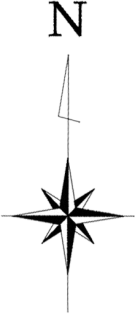 　見取図（略図）